附件心肺复苏（CPR+AED）培训课程相关要求（试行）一、培训流程二、培训要求（一）主办单位各级红十字会。（二）班主任职责每期培训班设班主任1名，负责组织培训、准备教材和教具、培训现场会务及记录考勤等，协助培训师完成考核。（三）培训师要求培训师为在各级红十字会注册的师资，着装要带有明显的红十字标志。（四）学员要求年满16周岁及以上，身体健康，或健康状况不影响学习。（五）教学大纲心肺复苏（CPR+AED）培训采用统一的教学大纲（附件1）。（六）培训材料1.教材：《心搏骤停救生技术——CPR与AED应用手册》（中国红十字会总会、中国红十字会总会训练中心编著，科学技术文献出版社）或《救护员》（中国红十字会总会编著，人民卫生出版社）。2.培训器材：成人模拟人、AED训练机以及呼吸膜、呼吸面罩等。3.其他材料：学员信息表、培训考勤表、理论考核试卷、实操考核表等（附件2~5）。（七）培训场地培训场地要有红十字标志，体现红十字特色。面积能够满足培训空间需求，人均面积不少于2m2，配有桌椅、电脑和投影仪等培训设施。 （八）培训师和教具配比实操练习时，培训师与学员的比例为1:10，成人模拟人、AED训练机与学员的比例为1:5。三、考核与证书（一）考核1.学员考勤考核、理论考核和实操考核合格后，可取得心肺复苏（CPR+AED）培训证书（以下简称“培训证书”）。2.学员有缺勤时不能取得培训证书。3.理论考核采用闭卷形式，包括10道单选题，考核时间5分钟，考核成绩80分及以上为合格，不合格的给予一次补考机会，补考仍不合格的不能取得培训证书。 4.实操考核包括成人心肺复苏操作和AED使用两个部分。不合格的给予一次补考机会，补考仍不合格的不能取得培训证书。（二）心肺复苏（CPR+AED）培训证书1.培训证书采用统一式样，由组织培训的红十字会统一印制、盖章（附件6）。2.证书编码证书编码一共21位，1~6位为培训红十字会所在地行政区划代码（可在国家民政部网站查询），新疆生产建设兵团的编码为660000,7~8位为培训年份代码，9~12位为证书持有者出生年份，13位为证书持有者性别代码（1为男性，2为女性），14~15位为证书类别编码“32”，后6位为证书的流水号码。四、档案管理培训相关材料按照要求归档管理，纸质考勤表、理论考核试卷、实操考核表等相关资料至少保存三年。各级红十字会财政审计、项目管理、档案管理另有要求的，以相关要求为准。附件：1.心肺复苏（CPR+AED）培训课程教学大纲2.学员信息表3.培训考勤表4.理论考核试卷5.实操考核表 6.心肺复苏（CPR+AED）培训证书式样7.成人心肺复苏（CPR+AED）操作技能表附件1  心肺复苏（CPR+AED）培训课程教学大纲一、培训目标经过培训使学员掌握成人心肺复苏操作和自动体外除颤器（AED）的使用，了解儿童和婴儿心肺复苏操作。二、培训方法课堂讲授、操作示范与实操练习等。三、培训学时4学时（每学时45分钟），共计180分钟。四、培训内容及时间分配教师可以根据实际情况安排教学顺序，但培训内容及时间分配不变。附件2  心肺复苏（CPR+AED）培训课程学员信息表证书编号：                                   发证日期：    年   月   日附件3  心肺复苏（CPR+AED）培训课程考勤表（       年   月   日 第   期）附件4心肺复苏（CPR+AED）培训课程理论考核试卷姓名：           得分：         考核教师（签名）：          单选题（每题10分）（  ）1.下列哪一项不是识别心搏骤停患者的依据？A.意识丧失     B.呼吸停止      C.瞳孔缩小（  ）2.抢救心搏骤停患者的黄金时间是：A. 1～3分钟    B. 4～6分钟    C. 8～10分钟 （  ）3.关于检查呼吸，下列叙述错误的是：A.用“听、看、感觉”的方法检查呼吸B.俯卧位的患者，应先将其翻转为仰卧位再检查呼吸C.叹息样呼吸属于正常的呼吸（  ）4.为成人实施心肺复苏时，胸外按压的频率是：A.60～80次/分钟      B.80～100次/分钟   C.100～120次/分钟（  ）5.为成人实施心肺复苏时,胸外按压深度为：    A.约4厘米       B.约5厘米     C.5～6厘米（  ）6.关于心肺复苏操作，下列叙述错误的是：    A.两手掌根重叠B.以髋关节为支点，利用肩膀的力量垂直向下按压C.腕、肘、肩关节成一条直线，无弯曲（  ）7.对成人实施心肺复苏时，胸外按压与人工呼吸的比例为：    A.15：1     B.30：2     C.15：2（  ）8.关于高质量心肺复苏的要求，下列叙述错误的是：   A.保证每次按压后胸廓完全回复原状    B.尽量减少胸外按压的中断 C.尽可能加大吹气量                 （  ）9.关于终止现场心肺复苏的条件，下列叙述错误的是：   A.患者恢复自主呼吸及心跳    B.现场取来AED    C.现场救护环境危险需转移（  ）10.在抢救心搏骤停患者时，如果有人取来了AED，施救者应当怎么做？A.为提高除颤成功率，在电击前先进行2分钟左右的胸外按压，再快速除颤B.暂停胸外按压，优先安装和使用AED除颤C.坚持胸外按压，待AED安装完成后，快速除颤附件5心肺复苏（CPR+AED）培训课程实操考核表姓名：                 心肺复苏实操考核AED实操考核学员成功完成每个操作后，在其旁的方框中打√。评估和呼救，在练习环节中考核。如学员未成功完成所有步骤，则考核不合格，需要补考。考核成绩：□ 通过      □ 不通过，需补考考核教师（签名）：                  考核日期：              附件6心肺复苏（CPR+AED）培训证书式样(大小：8.6cm×5.4cm)正面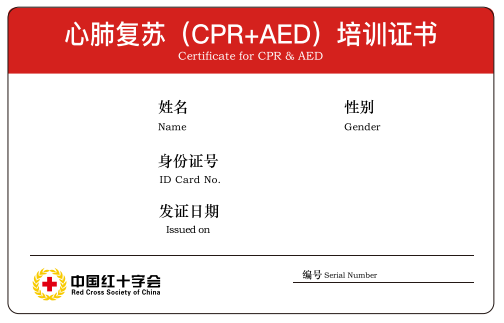 背面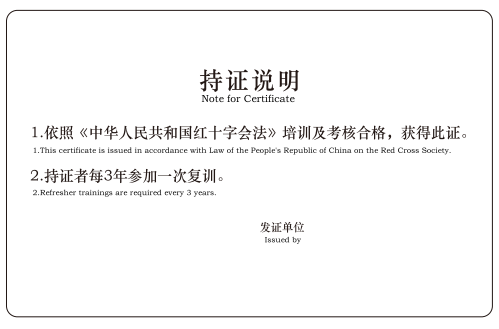 附件7 培训单元教学内容教学内容教学内容方法时间（分钟）课程介绍（3分钟）课程介绍（3分钟）课程介绍（3分钟）课程介绍（3分钟）课程介绍（3分钟）课程介绍（3分钟）欢迎与介绍1.欢迎和介绍教师和学员分别做自我介绍，并将学员分组2.介绍课程目标了解心肺复苏概念和意义掌握成人心肺复苏操作和AED的使用了解儿童和婴儿心肺复苏操作3.介绍考核要求4.介绍安全预防措施在培训期间遵循有关卫生措施介绍培训环境，说明洗手间、紧急出口的位置5.发放培训用品1.欢迎和介绍教师和学员分别做自我介绍，并将学员分组2.介绍课程目标了解心肺复苏概念和意义掌握成人心肺复苏操作和AED的使用了解儿童和婴儿心肺复苏操作3.介绍考核要求4.介绍安全预防措施在培训期间遵循有关卫生措施介绍培训环境，说明洗手间、紧急出口的位置5.发放培训用品1.欢迎和介绍教师和学员分别做自我介绍，并将学员分组2.介绍课程目标了解心肺复苏概念和意义掌握成人心肺复苏操作和AED的使用了解儿童和婴儿心肺复苏操作3.介绍考核要求4.介绍安全预防措施在培训期间遵循有关卫生措施介绍培训环境，说明洗手间、紧急出口的位置5.发放培训用品讲授3理论和操作示范（47分钟）理论和操作示范（47分钟）理论和操作示范（47分钟）理论和操作示范（47分钟）理论和操作示范（47分钟）理论和操作示范（47分钟）心肺复苏概述1.通过视频、图片、数据或案例等形式导入课程2.心搏骤停概念、识别及原因3.心肺复苏定义4.心搏骤停生存链5.现场实施心肺复苏的重要意义1.通过视频、图片、数据或案例等形式导入课程2.心搏骤停概念、识别及原因3.心肺复苏定义4.心搏骤停生存链5.现场实施心肺复苏的重要意义1.通过视频、图片、数据或案例等形式导入课程2.心搏骤停概念、识别及原因3.心肺复苏定义4.心搏骤停生存链5.现场实施心肺复苏的重要意义讲授15评估和呼救1.确认现场环境安全，做好自我防护2.判断意识的方法3.检查呼吸的方法4.呼救1.确认现场环境安全，做好自我防护2.判断意识的方法3.检查呼吸的方法4.呼救1.确认现场环境安全，做好自我防护2.判断意识的方法3.检查呼吸的方法4.呼救讲授示范8胸外按压胸外按压的方法胸外按压的方法胸外按压的方法讲授示范5开放气道和人工呼吸1.观察异物及取异物的方法2.开放气道的方法3.人工呼吸的方法1.观察异物及取异物的方法2.开放气道的方法3.人工呼吸的方法1.观察异物及取异物的方法2.开放气道的方法3.人工呼吸的方法讲授示范5心肺复苏相关要求1.以30:2的比例循环实施胸外按压和人工呼吸 2.高质量心肺复苏的标准3.每5组（约2分钟）评价心肺复苏效果4.心肺复苏有效指征及终止条件1.以30:2的比例循环实施胸外按压和人工呼吸 2.高质量心肺复苏的标准3.每5组（约2分钟）评价心肺复苏效果4.心肺复苏有效指征及终止条件1.以30:2的比例循环实施胸外按压和人工呼吸 2.高质量心肺复苏的标准3.每5组（约2分钟）评价心肺复苏效果4.心肺复苏有效指征及终止条件讲授4AED使用AED的操作方法AED的操作方法AED的操作方法讲授示范5心肺复苏特殊情况1.单纯胸外按压的心肺复苏2.双人心肺复苏3.儿童和婴儿心肺复苏1.单纯胸外按压的心肺复苏2.双人心肺复苏3.儿童和婴儿心肺复苏1.单纯胸外按压的心肺复苏2.双人心肺复苏3.儿童和婴儿心肺复苏讲授5理论考试（5分钟）理论考试（5分钟）理论考试（5分钟）理论考试（5分钟）理论考试（5分钟）理论考试（5分钟）实操练习（90分钟）实操练习（90分钟）实操练习（90分钟）实操练习（90分钟）实操练习（90分钟）实操练习（90分钟）实操练习学员在培训师指导下进行CPR+AED实操练习 学员在培训师指导下进行CPR+AED实操练习 学员在培训师指导下进行CPR+AED实操练习 实操练习90实操考核（30分钟）实操考核（30分钟）实操考核（30分钟）实操考核（30分钟）实操考核（30分钟）实操考核（30分钟）实操考核实操考核每人约3分钟，实施2组心肺复苏后使用AED，电击除颤后再实施2组心肺复苏，一共4组实操考核实操考核30总结（5分钟）总结（5分钟）总结（5分钟）总结（5分钟）总结（5分钟）总结（5分钟）课程总结1.总结课程主要内容2.颁发证书1.总结课程主要内容2.颁发证书1.总结课程主要内容2.颁发证书讲授5姓  名性别出生年月照片证件类型证件号码证件号码证件号码照片工作单位照片文化程度职  业职  业联系地址电  话电  话电子邮箱培训日期培训日期年   月   日年   月   日发证红会红十字会红十字会红十字会红十字会红十字会红十字会红十字会红十字会考     核     情     况考     核     情     况考     核     情     况考     核     情     况考     核     情     况考     核     情     况考     核     情     况考     核     情     况考     核     情     况项 目理论考核理论考核理论考核实操考核实操考核实操考核考  勤考  勤成  绩主  考是否愿意成为红十字救护志愿者是否愿意成为红十字救护志愿者是否愿意成为红十字救护志愿者是否愿意成为红十字救护志愿者是 □     否□是 □     否□是 □     否□是 □     否□是 □     否□序号姓  名签  字序号姓  名签  字评估和呼救□ 确认现场环境安全，做好自我防护□ 判断意识    □ 检查呼吸    □ 呼救并取得AED胸外按压□ 掌根放在胸部正中、两乳头连线水平，即胸骨下半部□ 肘关节伸直，上半身前倾，以髋关节为轴，垂直向下按压□ 按压频率100～120次/分钟    □ 按压深度5～6厘米 □ 每次按压后胸廓完全回复原状  □ 避免按压中断开放气道观察异物和取异物    □ 仰头举颏法打开气道人工呼吸吹气约1秒钟    □ 可见胸廓隆起    □ 连续2次吹气评    估检查呼吸    □  检查脉搏循环胸外按压和人工呼吸□ 按压/吹气比30:2□ 给予30次高质量按压    □ 给予2次人工呼吸AED操作□ 打开电源开关    □ 正确贴电极片□ 示意不要接触患者，以分析心律□ 如建议电击除颤，再次示意不要接触患者□ 按“电击”键除颤    □ 除颤后立即开始胸外按压成人心肺复苏（CPR+AED）操作技能表1.确认环境安全，做好自我防护施救者要快速观察周围环境，判断是否存在潜在危险，并采取相应的自身和患者安全保护与防护措施。2.判断意识施救者用双手轻拍患者的双肩，俯身在其两侧耳边高声呼唤:“先生（女士），您怎么了，快醒醒！”如果患者无反应，可判断为无意识。3.检查呼吸 检查呼吸时患者如果为俯卧位，应先将其翻转为仰卧位。用 “听、看、感觉”的方法检查患者呼吸，判断时间约10秒。如果患者无呼吸或叹息样呼吸，提示发生了心搏骤停。4.呼救并取得AED如果患者无意识、无呼吸（或叹息样呼吸），立即向周围人求助，拨打急救电话，并取来附近的AED。5.胸外按压施救者首先暴露患者胸部，将一只手掌根紧贴患者胸部正中、两乳头连线水平（胸骨下半部），双手十指相扣，掌根重叠，掌心翘起，双上肢伸直，上半身前倾，以髋关节为轴，用上半身的力量垂直向下按压，确保按压深度5～6 厘米，按压频率100～120 次/分钟，保证每次按压后胸廓完全回复原状。6.开放气道检查口腔有无异物，如有异物将其取出。用仰头举颏法开放气道，通常使患者下颌角及耳垂的连线与水平面垂直。7.人工呼吸放好防护装置，施救者用嘴罩住患者的嘴，用手指捏住患者的鼻翼，吹气2次，每次约1 秒，吹气时应见胸廓隆起。8.循环做胸外按压和人工呼吸循环做30次胸外按压和2次人工呼吸（30:2），每5组评估患者呼吸和脉搏。9.尽快电除颤打开AED电源，按照语音提示操作贴电极片按照电极片上的图示，将电极片紧贴于患者裸露的胸部。一片电极片贴在患者胸部的右上方（胸骨右缘，锁骨之下），另一片电极片贴在患者左乳头外侧（左腋前线之后第五肋间处）。AED分析心律施救者语言示意周围人不要接触患者，等待AED分析心律，以确定是否需要电击除颤。如果AED提示需要电击，准备除颤施救者得到除颤指示后，等待AED充电，确保所有人员未接触患者，按下“电击”按钮除颤。除颤后立即实施胸外按压和人工呼吸立即按照30：2的比例实施胸外按压和人工呼吸，5 组（约2分钟）后，AED再次自动分析心律，遵循AED 的语音提示操作，直到患者恢复自主呼吸和心搏，或专业急救人员到达现场。如果AED提示不需要电击除颤，继续实施心肺复苏10.复原体位如果患者的自主呼吸和脉搏已经恢复，帮助患者穿好衣服，如果患者意识不清，将其置于复原体位（稳定侧卧位），随时观察患者生命体征，等待专业急救人员到来。